DATUM: Petek, 3. 4. 2020PREDMET: SLJ – 1 uraRAZRED: 5.aSPOZNAVAMNAVODILA ZA DELOMOJI IZDELKIPOEZIJANesmisliceDober dan!Danes je pred tabo 1 ura slovenščine in najprej razmišljaj, kako si obeležil mednarodni dan knjig za otroke. V zvezek zapiši, katero knjigo si včeraj prebral/-a, zakaj si se odločil/-a zanjo in seveda, kaj si se ob branju naučil/-a.1. Kako napreduješ z učenjem pesmice Vrata?    V ponedeljek pošljem kriterije za ocenjevanje     deklamacije.2. Kaj je smisel in kaj je nesmisel?Smisel: Nesmisel:Določi njun pomenski odnos (sta so ali protipomenki, pod ali nadpomenka).Berilo: str. 33: NesmisliceNaloge 1. 2. in 3.Zapiši v zvezek – nadaljuješ po zapisu o mednarodnem dnevu knjig za otroke.Ponovi pesem Vrata. Še se spomniš razlike med deklamacijo in recitacijo?Zapis v zvezek:Pusti prostor za naslovRazloži oba pojma (tako kot si ju razumel/-a).Zapiši naslov.Odgovore zapiši.POEZIJANesmisliceDober dan!Danes je pred tabo 1 ura slovenščine in najprej razmišljaj, kako si obeležil mednarodni dan knjig za otroke. V zvezek zapiši, katero knjigo si včeraj prebral/-a, zakaj si se odločil/-a zanjo in seveda, kaj si se ob branju naučil/-a.1. Kako napreduješ z učenjem pesmice Vrata?    V ponedeljek pošljem kriterije za ocenjevanje     deklamacije.2. Kaj je smisel in kaj je nesmisel?Smisel: Nesmisel:Določi njun pomenski odnos (sta so ali protipomenki, pod ali nadpomenka).Berilo: str. 33: NesmisliceNaloge 1. 2. in 3.Zapiši v zvezek – nadaljuješ po zapisu o mednarodnem dnevu knjig za otroke.Ponovi pesem Vrata. Še se spomniš razlike med deklamacijo in recitacijo?Zapis v zvezek:Pusti prostor za naslovRazloži oba pojma (tako kot si ju razumel/-a).Zapiši naslov.Odgovore zapiši.POEZIJANesmisliceDober dan!Danes je pred tabo 1 ura slovenščine in najprej razmišljaj, kako si obeležil mednarodni dan knjig za otroke. V zvezek zapiši, katero knjigo si včeraj prebral/-a, zakaj si se odločil/-a zanjo in seveda, kaj si se ob branju naučil/-a.1. Kako napreduješ z učenjem pesmice Vrata?    V ponedeljek pošljem kriterije za ocenjevanje     deklamacije.2. Kaj je smisel in kaj je nesmisel?Smisel: Nesmisel:Določi njun pomenski odnos (sta so ali protipomenki, pod ali nadpomenka).Berilo: str. 33: NesmisliceNaloge 1. 2. in 3.Zapiši v zvezek – nadaljuješ po zapisu o mednarodnem dnevu knjig za otroke.Ponovi pesem Vrata. Še se spomniš razlike med deklamacijo in recitacijo?Zapis v zvezek:Pusti prostor za naslovRazloži oba pojma (tako kot si ju razumel/-a).Zapiši naslov.Odgovore zapiši.POEZIJANesmisliceDober dan!Danes je pred tabo 1 ura slovenščine in najprej razmišljaj, kako si obeležil mednarodni dan knjig za otroke. V zvezek zapiši, katero knjigo si včeraj prebral/-a, zakaj si se odločil/-a zanjo in seveda, kaj si se ob branju naučil/-a.1. Kako napreduješ z učenjem pesmice Vrata?    V ponedeljek pošljem kriterije za ocenjevanje     deklamacije.2. Kaj je smisel in kaj je nesmisel?Smisel: Nesmisel:Določi njun pomenski odnos (sta so ali protipomenki, pod ali nadpomenka).Berilo: str. 33: NesmisliceNaloge 1. 2. in 3.Zapiši v zvezek – nadaljuješ po zapisu o mednarodnem dnevu knjig za otroke.Ponovi pesem Vrata. Še se spomniš razlike med deklamacijo in recitacijo?Zapis v zvezek:Pusti prostor za naslovRazloži oba pojma (tako kot si ju razumel/-a).Zapiši naslov.Odgovore zapiši. 3. Preberi:     1. Debel dedec bučejedec     2. Starejši človek iz Vrtač     3. Rok, prismuknjen veslačZapiši, kaj si o teh pesmih misliš. Bodi iskren/-a.Kaj pa je za tebe največji nesmisel? Če imaš dobro idejo, jo zapiši.NAMENI UČENJA – Učim se:- o poeziji nesmisla,- prepoznavanja zabavnih   Nesmislov.KRITERIJI USPEŠNOSTI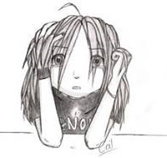 Uspešen/-a bom, ko bom:Preživi lep vikend, ki naj bo poln smislov in nesmislov.Učiteljica MajdaOVREDNOTI SVOJE DELO Kaj sem se danes učil/-a? Kaj mi je šlo dobro? Kako sem se danes počutil/-a v šoli doma? Bi kaj želel/-a predlagati?Zapiši – samoevalviraj (Odgovarjaš na vprašanja vrednotenja svojega dela.)